AufgabenformularStandardillustrierende Aufgaben veranschaulichen beispielhaft Standards für Lehrkräfte, Lernende und Eltern. Aufgabe und Material: Übt in der Gruppe einen gemeinsamen Tanz ein.Ihr könnt einen Tanz nach Folkloremusik oder moderner Popmusik einüben.einen einfachen Tanz aus dem Barock einüben.euch einen einfachen Tanz mit eigens ausgewählter Musik in der Gruppe ausdenken. Übt den Tanz anschließend mit der Klasse ein.Erweiterung: Dreht einen Film, in dem die Tanzschritte erkennbar sind und stellt ihn der Klasse vor.Vorschläge für Musikstücke:„Makarena“https://www.youtube.com/watch?v=i1im74-XgYA, 28.01.2016Israelische Tänze:https://www.youtube.com/watch?v=F0HDKA3IaKs, 28.01.2016https://www.youtube.com/watch?v=QwLRUrReknQ, 28.01.2016Armenische Tanzmusik:https://www.youtube.com/watch?v=0gSGbF6GAUc, 28.01.2016 LISUM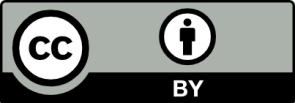 Erwartungshorizont:Die Schülerinnen und Schüler können die Schritte einfacher Kreistänze erlernen und sie passend zur Musik präsentieren.Erweiterung: Sie können sich eigene, einfache Schritte zu einer selbst gewählten Musik ausdenken und sie in der Gruppe präsentieren. LISUMFachMusikMusikMusikName der AufgabeBewegung und Tanz - GruppentänzeBewegung und Tanz - GruppentänzeBewegung und Tanz - GruppentänzeKompetenzbereichGestalten und aufführenGestalten und aufführenGestalten und aufführenKompetenzSich bewegen und tanzenSich bewegen und tanzenSich bewegen und tanzenNiveaustufe(n)DDDStandardVerschiedene Tänze in der Gruppe aufführenVerschiedene Tänze in der Gruppe aufführenVerschiedene Tänze in der Gruppe aufführenggf. ThemenfeldForm und Gestaltung (Formtypen)Musik im kulturellen Kontext (Musiken der Welt)Form und Gestaltung (Formtypen)Musik im kulturellen Kontext (Musiken der Welt)Form und Gestaltung (Formtypen)Musik im kulturellen Kontext (Musiken der Welt)ggf. Bezug Basiscurriculum (BC) oder übergreifenden Themen (ÜT)Basiscurriculum Medienbildung (Kompetenzbereich Gestaltung von Medienprodukten)Basiscurriculum Medienbildung (Kompetenzbereich Gestaltung von Medienprodukten)Basiscurriculum Medienbildung (Kompetenzbereich Gestaltung von Medienprodukten)ggf. Standard BCAufgabenformatAufgabenformatAufgabenformatAufgabenformatoffen	offen	halboffen	geschlossen	XErprobung im Unterricht:Erprobung im Unterricht:Erprobung im Unterricht:Erprobung im Unterricht:Datum Datum Jahrgangsstufe: Schulart: Verschlagwortung